		Agreement		Concerning the Adoption of Harmonized Technical United Nations Regulations for Wheeled Vehicles, Equipment and Parts which can be Fitted and/or be Used on Wheeled Vehicles and the Conditions for Reciprocal Recognition of Approvals Granted on the Basis of these United Nations Regulations*(Revision 3, including the amendments which entered into force on 14 September 2017)_________		Addendum 120 – UN Regulation No. 121		Revision 2 - Amendment 6Supplement 6 to the 01 series of amendments — Date of entry into force: 24 September 2023		Uniform provisions concerning the approval of vehicles with regard to the location and identification of hand controls, tell-tales and indicatorsThis document is meant purely as documentation tool. The authentic and legal binding texts is: 	ECE/TRANS/WP.29/2023/21. _________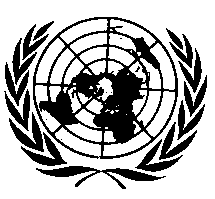 UNITED NATIONSParagraph 5.3.3., amend to read:"5.3.3.	The indicators, their identifications and the identifications of controls need not be illuminated when at least one of the following conditions apply:the headlamps are being used to give intermittent luminous warnings at short intervals;the headlamps are operated as daytime running lamps;daytime running lamps are switched on."E/ECE/324/Rev.2/Add.120/Rev.2/Amend.6−E/ECE/TRANS/505/Rev.2/Add.120/Rev.2/Amend.6E/ECE/324/Rev.2/Add.120/Rev.2/Amend.6−E/ECE/TRANS/505/Rev.2/Add.120/Rev.2/Amend.628 November 2023 